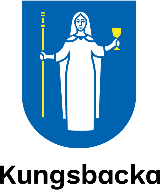 Nämndens årsredovisning 2021Nämnden för Individ & FamiljeomsorgÅret som gåttEkonomiskt utfallUtfallHuvudsakliga förklaringar till ekonomiskt utfall.Årets utfall är ett resultat av flera faktorer. Nämnden har haft ett fortsatt fokus på beslutad åtgärdsplan och genomförda åtgärder har haft en god effekt på kostnadsläget inom samtliga verksamheter. Pandemin har påverkat årets resultat genom de coronarelaterade statliga medel som har tillkommit nämnden samt kommunens särskilda centrala satsning på individer som riskerar att påverkas negativt psykiskt utifrån pandemin.En ytterligare faktor som härrör till pandemin är att flera insatser har uteblivit, främst på grund av att brukare har avbokat uppdrag av rädsla för smittspridning och ett minskat behov av ledsagning då utbudet av aktiviteter har minskat. Inom daglig verksamhet har flera deltagare avstått från att delta och under en stor del av året har verksamheten bedrivits på bostad med särskild service i stället för i ordinarie lokaler.Det har varit stora svårigheter att tillsätta vakanser när ordinarie personal har varit frånvarande och förvaltningen har haft flera vakanser på grund av pågående rekryteringar, vilket också har påverkat utfallet.InvesteringarKommentar till investeringarFörvaltningens arbete har under 2021 fortsatt präglas av pandemin. En del av de investeringar som verksamheterna planerade inför 2021 har fått pausas för att istället fokusera på att hantera det mest nödvändiga.De investeringar som gjorts i år har varit löpande nödvändiga investeringar i verksamheterna.Händelser av väsentlig betydelseViktiga händelser inom verksamhetenFörvaltningen har under året arbetat med att effektivisera verksamheten i enlighet med den åtgärdsplan som nämnden fattade beslut om i februari 2020. Arbetet har fortlöpt enligt plan och gett tydliga resultat. Samtliga verksamhetsområden och enheter har arbetat och arbetar med att verksamheten ska vara resurseffektiv och att de individer som är i behov av stöd och omsorg ska få insatser av god kvalitet.Individ & Familjeomsorg fortsätter arbetet med att utforma en socialtjänst som bidrar till social hållbarhet med individen i fokus och med ett förebyggande perspektiv. I hållbarhet ingår att hålla en god kvalitet utan att kostnaderna ökar.Under hösten har ett arbete med att ta fram riktlinjer för nämndens ambitionsnivå påbörjats. Vad som utgör invånarnas behov av socialtjänst är ett resultat av invånarnas sammantagna upplevda vårdbehov, kommunens ambitionsnivå samt tolkning av begreppen ”skälig levnadsnivå” i socialtjänstlagen och ”goda levnadsvillkor” i lagen om stöd och service till vissa funktionshindrade. Genom att ta fram och implementera riktlinjer för nämndens ambitionsnivå skapas en tydlighet och inriktning för verksamheten. Det blir avgörande för att skapa en ekonomisk hållbarhet då det finns stora behov av insatser samtidigt som resurserna är begränsade.Under det gångna året har kunskapen om digitala verktyg ökat betydligt. De medarbetare på förvaltningen som haft möjlighet att arbeta på distans har utvecklat sin kompetens att använda de digitala kanaler som erbjuds.Inom området välfärdsteknik driver och deltar förvaltningen i projekt som syftar till att testa välfärdsteknik utifrån brukarnas behov. Barn- och ungdomsenheten genomför ett pilotprojekt där socialsekreterare ökar det digitala användandet i utredningsprocessen. Resultatet av piloten visar att flera socialsekreterare anser att ökat digitalt användande i utredningsarbetet minskar stress och belastning medan andra tycker att det är svårt att tillämpa utifrån arbetets karaktär. Klienter som deltagit har redogjort för upplevelse av hög delaktighet.Förvaltningen har påbörjat ett arbete med att ta fram e-tjänster utifrån behov hos invånare, brukare och klienter. Arbetet kommer att fortsätta och intensifieras 2022.Viktiga händelser inom personalområdetUnder året har konsekvenser av covid-19 påverkat kompetensförsörjningen med anledning av restriktioner för bland annat hur sjukfrånvaro ska hanteras. Bemanning av förvaltningens verksamhet har påverkats kraftigt, särskilt under sommarperioden. Anledningen till detta är olika sammanfallande faktorer, såsom bemanningsplanering för sommaren, tillgången på vikarier, uttag av semester, m.m.  Behovet av vikarier har varit omfattande, både före, under och efter sommaren, och det är sannolikt att den kompetensbrist som prognostiserats en längre tid nu är här.Under våren organiserades en central bemanningsenhet som en åtgärd för att kunna möta framtida utmaningar med bemanning och kompetensförsörjning. Enhetens arbetssätt utvecklas inom ramen för ett projekt där bland annat hantering av korttidsfrånvaro utvecklas samt att processen för schemaläggning och bemanning ses över. Enheten ska stötta verksamheterna inom bostad med särskild service, daglig verksamhet samt stöd i hemmet och sysselsättning.Nämndens kommentarer kring Coronapandemin.Verksamheten påverkades under första halvåret stort av pandemin. Vaccinering av brukare och medarbetare i kombination med minskande smittspridning i samhället innebar under sommar och höst en successiv återgång till ordinarie rutiner. Daglig verksamhet som tidigare under året bedrevs på bostad med särskild service och i enstaka lokaler i Kungsbacka flyttade från och med 23 augusti tillbaka till ordinarie lokaler.Under första halvåret av 2021 innebar Folkhälsomyndighetens restriktioner påverkan på förvaltningens utredningsprocesser, till exempel genom att inte kunna ha fysiska möten med klienter i samma utsträckning som tidigare.Bemanningen inom vissa delar av verkställighet var, framförallt under första halvåret, ansträngd med ökad sjukskrivning och övertid som följd. Vid misstänkt covid-19 blir sjukskrivningstiden dessutom längre än annars.Staten har ersätt sjuklönekostnader som överstiger vad som anses normalt till följd av pandemin. Nämnden har till och med november månad erhållet cirka 3,6 miljoner kronor i ersättning fördelat enligt nedan:Bostad med särskild service 1,9 miljoner kronorStöd i hemmet och sysselsättning 0,9 miljoner kronorMyndighet, stöd och behandling 0,4 miljoner kronorDaglig verksamhet 0,4 miljoner kronorFörvaltningsledningskontor 0,02 miljoner kronorFaktorer i omvärlden som påverkat oss under 2021CoronapandeminUnder året har den pågående pandemin haft fortsatt betydelse för verksamhet och arbetssätt. Effekterna är många och lyfts fram under flera kapitel i årsredovisningen. En positiv effekt av de utmaningar pandemin inneburit är den ökade digitaliseringstakten och användandet av nya digitala arbetssätt. För de medarbetare som kunnat arbeta på distans har användandet av våra digitala verktyg blivit vardag.BostadsbristenDen fortsatta bristen på bostäder i kommunen medför svårigheter att tillgodose behoven hos Individ & Familjeomsorgs målgrupper. Det gäller såväl tillgång till ordinära hyreslägenheter som bostad med särskild service. Detta medför att individer blir kvar längre på placeringar och att vi behöver köpa externa platser inom funktionsstöd.Enligt Socialtjänstlagen (SoL) har kommunen en skyldighet att kunna erbjuda bostäder åt vissa individer i olika livssituationer. Bostadsbristen i Kungsbacka kommun innebär dock svårigheter att tillgodose behov av bostad till exempel då personers vårdbehov upphört och ska slussas ut från HVB-hem (hem för vård eller boende), Statens institutionsstyrelse (SIS) eller LVM-boende (Lag om vård av missbrukare i vissa fall).Gällande bostad med särskild service kan nämnden föreläggas att betala en särskild avgift för ej verkställt beslut.Brukare i bostad med särskild service bor generellt länge i sina bostäder då det finns ett varaktigt, ofta livslångt behov av stöd, service och omvårdnad. Boendebehovet handlar därmed om långa perspektiv och förändringar i individernas stöd- och omsorgsbehov behöver avspeglas i boendekedjan (gruppbostad – servicebostad - ordinärt boende med boendestöd). Trots att det byggs mycket bostäder i Kungsbacka är andelen hyresrätter relativt låg jämfört med andra kommuner. Det innebär att möjligheterna att flytta om stödbehovet minskar är små.KompetensförsörjningFör att säkra kompetensförsörjningen och rekrytering av framtidens medarbetare krävs omfattande insatser. Konkurrensen om medarbetare med kompetens inom både vård och omsorg kommer bli hård då andelen äldre i befolkningen kommer öka markant och med det kommer vårdkompetens att behövas inom äldreomsorgen.Den brist på vikarier som varit ett faktum för förvaltningen under året beror dels på svårigheter att hitta kompetens men främst på en markant ökning av behov av vikarier i flera av kommunens verksamheter.Kungsbacka kommun har antagit tre av SKR:s nio strategier för att möta kompetensutmaningen: att använda kompetens rätt, att utnyttja tekniken och att låta fler arbeta mer. Den sista strategin kopplas starkt ihop med det nationella centrala avtal som SKR och Kommunal skrivit för att nå heltid som norm. Förvaltningen gör successiva framsteg i heltidsresan och fortsätter att arbeta för att bli en heltidsorganisation.I den statliga utredningen "Stärkt kompetens i vård och omsorg" föreslås att titeln undersköterska blir skyddad yrkestitel från och med 1 juli 2023 vilket kan komma att påverka utmaningarna i framtida kompetensförsörjning.Ny socialtjänstlag kommer ställa högre krav på kunskapsbaserade arbetssätt och metoder. Här har förvaltningen sedan några år ett samarbete med Halmstad Högskola vilket kommer bidra till att bättre kunna möta framtida krav.En fortsatt utveckling av arbetsmiljöarbetet krävs för att kunna utveckla och behålla medarbetare i den utsträckning som är önskvärd. För hög personalomsättning har stora negativa konsekvenser på verksamheten, så även en för låg sådan.Uppföljning målEn attraktiv kommun att bo, verka och vistas iBeslutats avKommunfullmäktigeFokusområden- I Kungsbacka finns attraktiva bostäder med inspirerande byggnadsmiljö för olika behov, generationer och livsstilar.
- Kungsbacka har välkomnande och trygga miljöer.
- I Kungsbacka finns mötesplatser för samvaro, rekreation, upplevelser och kreativa utbyten.Kommunövergripande bedömning Vi har inte nått målet men är på rätt väg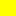 Sammanfattning av nämndens arbete med måletI Kungsbacka finns attraktiva bostäder med inspirerande byggnadsmiljö för olika behov, generationer och livsstilarKungsbacka kommun har tre socialnämnder med ansvar att fatta beslut i bosociala ärenden. Invånare, brukare och klienter kan vara berörda av fler än en nämnds ansvarsområde eller kan i olika perioder i livet ha kontakt med de olika förvaltningarna. Förvaltningarna samverkar i olika forum för att hitta effektiva arbetsformer för att säkerställa att individer i behov av stöd får de insatser de är i behov av.Utifrån fokusområdet har förvaltningen identifierat de målgrupper som behöver prioriteras utifrån perspektivet att Kungsbacka ska ha bostäder för olika behov, generationer och livsstilar. Arbetet har under året bedrivits inom nedan områden.Boendetrappa och träningsboendenUnder 2021 har arbetet med att utveckla boendeprocessen för Vuxenenhetens klienter fortsatt. Sedan våren 2020 används träningsboende på bistånd som ett led i en boendekedja/vårdkedja för individer som lämnar stödboende eller behandlingshem. Träningslägenheter kan beviljas individer som inte på egen hand blir godkända som förstahandshyresgäster och finns till för individer som är i behov av särskilt stöd för att klara ett eget boende. På så sätt kan fler individer få möjlighet till en god vårdkedja och boende i Kungsbacka kommun. Hemmaplanslösningar innebär att förvaltningens egen öppenvård kan arbeta med den boende exempelvis genom att undanröja och/eller arbeta med eventuella hinder på bostadsmarknaden, såsom tidigare vräkningar, hyres- och andra skulder som kan påverka möjligheten att på sikt få tillgång till bostad med förstahandskontrakt.Träningsboenden tillsammans med referensboenden skapar en boendetrappa där klienten börjar i träningsboende som sedan kan omvandlas till referensboende med mindre stöd och kontroll. Därefter kan individen ges boendereferenser för att få ett eget boende.I arbetet med bostäder har Vuxenenheten en nära samverkan med ekonomisk rådgivning och samordningen fungerar bra för att minska hindren på bostadsmarknaden.Samverkan mellan Vuxenenheten och Funktionsstöd har utvecklats kring boendekedjan. Många av de individer som bor i träningsboenden via Vuxenenheten har behov av stöd från Funktionsstöd och kan beviljas boendestöd. Genom att arbeta tillsammans kan verksamheten bygga en hållbar vårdkedja med stöd för den enskilde att komma vidare mot självständighet.Det är ännu för tidigt för att kunna dra några generella slutsatser om effekten av arbetssättet. Verksamheten ser dock att hemmaplanslösningar där utredningsarbete och behandlingsinsatser samordnas möjliggör ett helhetsgrepp kring individen och en mer långsiktig planering. Genom att snabbt fånga upp den boende minskar också risken för att individen får ytterligare anmärkningar på bostadsmarknaden. Antalet dygn i externa placeringar bedöms ha kunnat minskas vilket ger såväl sociala som ekonomiska effekter. Insatstider i stödboenden har kortats ner med cirka 1 – 2 månader.Under 2021 har 17 individer beviljats träningsbistånd samt ytterligare 7 har beviljats referensboende som initialt fungerat som träningsboende.Rätt att bo rättProjektet "Rätt att bo rätt" syftar till att skapa ändamålsenliga processer för matchning av behov och insats inom bostad med särskild service. Projektet utgår ifrån alla individers rätt att bo och leva på samma villkor som andra i så stor utsträckning som möjligt. I det ingår att individen ska kunna byta boendeform under livets gång i takt med att behov förändras.Under året har processkartläggningar av nuvarande processer för handläggning och placering av brukare inom bostad med särskild service genomförts. Utifrån detta har en förbättrad och ändamålsenlig process arbetats fram för Boteamet.Beräkningsunderlag och en metodbeskrivning har tagits fram för det årliga prognosarbetet vilket väntas bidra till en mer träffsäker prognos och byggnation efter behov.Det finns ett behov av att få en samlad bild av hur arbetet för boendeform efter behov ska se ut hos både myndighet och verkställighet. Det pågår arbete med att ta fram en aktuell och tillgänglig handbok för medarbetare. Projektet har fått möjlighet att ingå i det pilotprojekt för brukarmedverkan som pågår inom förvaltningen, vilket är mycket positivt då brukarinflytande är en central del i att skapa en hållbar socialtjänst.Arbetet med att ta fram förändringsförslag för myndighetsprocessen och verkställighet egen regi kommer att genomföras under 2022 års första kvartal. Det kommunikations- och informationsmaterial som planerats under hösten ska färdigställas och spridas under våren. Ett annat arbete som fortsätter 2022 är att titta på hur vi skapar goda möjligheter att anpassa boendeform efter brukares individuella behov även utan tillskott av nya platser i kommunal regi. Ett utvecklingsområde för våren är också att se över hur dialogen med anhöriga samt frivillig- och intresseorganisationer ska se ut kopplat till processen för bostad med särskild service.En hållbar utveckling och en hälsosam miljöBeslutats avKommunfullmäktigeFokusområden- Kungsbacka växer med en långsiktigt hållbar ekonomi.
- Kungsbacka ska anpassa miljöarbetet till de nationella miljömålen och globala hållbarhetsmålen samt Borgmästaravtalet.
-Unga i Kungsbacka mår bra såväl fysiskt som psykiskt.Kommunövergripande bedömning Vi har inte nått målet men är på rätt vägSammanfattning av nämndens arbete med måletUnder året har nämnd och förvaltning haft ett ökat fokus på hållbarhetsfrågor och hur Individ & Familjeomsorg kan bli en långsiktigt hållbar socialtjänst. Begreppet ”en hållbar socialtjänst” har aktualiserats i och med förslaget till en ny socialtjänstlag som beräknas träda i kraft 1 januari 2023. Förslaget i utredningen Framtidens socialtjänst syftar till att skapa förutsättningar för en hållbar socialtjänst.Sedan oktober rapporterar förvaltningschef varje månad till nämnden för Individ & Familjeomsorg hur arbetet med en hållbar socialtjänst fortlöper. Detta görs inom områdena social och ekonomisk hållbarhet.Nämnden för Individ & Familjeomsorg har antagit nämndmålet "Vi har nöjda och delaktiga brukare/klienter som får rätt insats på rätt nivå”. Aktiviteter inom nämndmålet förväntas ha effekt både på den sociala och ekonomiska hållbarheten. Stort fokus har under 2021 legat på att på olika sätt utveckla delaktigheten hos dem vi är till för och att säkerställa att varje individ får rätt insats på rätt nivå.Inom alla delar av förvaltningen pågår processkartläggningar och förbättringar av processer för att skapa likvärdig service och rätt insats på rätt nivå. Arbetet bedöms ännu inte gett effekt för dem vi är till för men genom en tydligare bild av nuläget finns förutsättning att arbeta vidare med förbättringar. Under 2022 ska identifierade förbättringar genomföras och fler processer kartläggas.För att kunna genomföra effektutvärderingar av insatser är tillförlitlig statistik avgörande. Då det har saknats enkla sätt att få ut tillförlitliga statistiska underlag ur verksamhetssystemet har det varit svårt att påvisa effekter. I december beslutades att verksamhetssystemet ska ingå i kommunens utvecklingsarbete med Business Intelligence (BI). Detta kommer att genomföras under 2022 och väntas bidra till kvalitetssäkrade statistiska underlag för analys och utvärdering och för att kunna stödja beslut på.Hur förvaltningen för Individ & Familjeomsorg har arbetat med nämndmålet 2021 redovisas nedan under det aktuella målet.Kopplat till fokusområdet Kungsbacka växer med en långsiktigt hållbar ekonomi har nämnden för Individ & Familjeomsorg antagit nämnddirektivet ”Förvaltningen ska effektivisera verksamheten för att nå en budget i balans”. Aktiviteter och resultat kopplat till direktivet redovisas under aktuellt direktiv.Vi har nöjda och delaktiga brukare/klienter som får rätt insats på rätt nivåBeslutats avNämndNämndens formuleringNämnden för Individ & Familjeomsorg ska ha en långsiktigt hållbar ekonomi och en verksamhet med god kvalitet. Stöd ska ges utifrån individens behov och förutsättningar. Helhetssyn, samordning, ett respektfullt bemötande och den enskildes delaktighet bidrar till nöjda och delaktiga brukare som får rätt insats på rätt nivå. 

I ärenden som rör barn ska barnperspektivet beaktas utifrån Lag (2018:1197) om Förenta nationernas konvention om barnets rättigheter. 

Genom ett effektivt resursanvändande uppnås största möjliga nytta för dem vi är till för.FokusområdeKungsbacka växer med en långsiktigt hållbar ekonomiNämndens bedömning Vi har inte nått målet men är på rätt vägKommentar på nämndmålUnder 2021 har arbetet med att skapa delaktighet för brukare och klienter fortsatt i alla delar av förvaltningen. Stort fokus har legat på att öka brukares delaktighet i framtagande av genomförandeplaner vilket väntas bidra till ökad delaktighet, tydligare insatser och rätt insats på rätt nivå.Brukare och anhöriga har under hösten deltagit i arbete med att utveckla kommunens nya webbsida. Genom dialog på bomöten och en enkät har synpunkter fångats in. Syftet är att skapa en tillgänglig webbsida där kommuninvånare med olika behov kan tillgodogöra sig informationen.Brukarmedverkan inför och vid rekrytering av nya medarbetare och chefer har påbörjats under året. En brukare har deltagit vid anställningsintervjuer av enhetschefer och brukare har även deltagit vid rekrytering av stödassistenter på några enheter.Funktionsstödsenheten har på olika sätt arbetat med att öka delaktigheten i utredningsarbetet, exempelvis genom förbättrat kommunikationsmaterial utifrån klientens förutsättningar och genom att varje medarbetare har som individuellt mål att öka brukares delaktighet i utredningsförfarandet. Förste socialsekreterare har utfört stickprovskontroller för att undersöka delaktigheten i enhetens individutredningar. Tillfrågade brukare har uttryckt sig positivt.En regiongemensam handlingsplan för brukar- och anhörigmedverkan beslutades i början av hösten. Under 2022 ska handlingsplanen testas och utvärderas i projekt ”Rätt att bo rätt” och andra pilotprojekt, brukar- och invånarmedverkan ska infogas i kommunens projektmall och berörda chefer och ledare kommer att erbjudas webbutbildning för att öka förståelse, kunskap, medvetenhet kring vad brukarmedverkan på systemnivå innebär.Ett utvecklingsarbete för 2022 är att utifrån genomförd förstudie under hösten 2021 fortsätta implementera arbetssättet Individens behov i centrum (IBIC) för all funktionshindersverksamhet. Detta väntas stärka individens delaktighet samt öka likvärdighet och rättssäkerhet.Bästa företagsklimatet i VästsverigeBeslutats avKommunfullmäktigeFokusområden- Kommunen är en möjliggörare för entreprenörer och företagsamma människor.
- I Kungsbacka får vi nya arbetstillfällen och snabb etablering både för individer och företag genom samverkan mellan näringsliv och utbildning.Kommunövergripande bedömning Vi har inte nått målet men är på rätt vägSammanfattning av nämndens arbete med måletNämnden för Individ & Familjeomsorg antar årligen en konkurrensutsättningsplan med förslag på vilken eller vilka av nämndens verksamheter som eventuellt ska konkurrensutsättas nästkommande år. Förvaltningen har idag ledsagning och avlösarservice enligt Lagen om valfrihetssystem, LOV. Under 2022 planeras ett samarbete med förvaltningen för Vård & Omsorg för att tillsammans certifiera utförare. Utöver det kommer rutiner och informationsmaterial till brukare kring valfrihet inom ledsagning och avlösarservice ses över.Förvaltningen för Individ & Familjeomsorg bidrar till målet på individnivå genom att fungera som en länk mellan individ och näringsliv för att stödja individer med behov till självständighet och självförsörjning. En snabb etablering blir sällan aktuell för dessa individer utan det handlar om tålmodigt, långsiktigt arbete för att skapa hållbarhet.Genom att utveckla samverkan med andra förvaltningar, näringsliv, sociala företag och organisationer kan unga och vuxna med psykisk ohälsa och funktionsnedsättning stödjas till sysselsättning.I nuläge är 106 individer inskrivna inom sysselsättning SoL varav 50 kommer till aktivitetshuset Regnbågen, 46 har kontakt och stöd av arbetskonsulenter för att komma ut på arbetsmarknaden eller utflyttad sysselsättningsplats på företag eller organisation och 13 personer kombinerar insatserna.Under året har 2 personer fått stöd till anställning och 14 personer till utflyttad sysselsättning. En framgångsfaktor har varit arbetskonsulenternas arbete med metoden Supported employment, SE och den evidensbaserade metoden Individual placement support, IPS, vilka ger god effekt och i hög grad stödjer personer med psykisk funktionsnedsättning att närma sig eller komma ut på arbetsmarknaden. Arbetskonsulenterna har ett väl inarbetat arbetssätt med nätverk och samarbete med näringslivet och organisationer i Kungsbacka vilket är en förutsättning och framgångsfaktor för det goda resultatet. Genom IPS får både individen och arbetsplatsen/handledaren långsiktigt hållbart stöd. Under 2021 har 15 nya företag erbjudit samarbeten och sysselsättningsplatser.Det finns ett etablerat samarbete med Gymnasium & Arbetsmarknad kring personer i sysselsättningens målgrupp. Kungsbackas unika arbetsmarknadsprocess är grunden i det arbete som görs för att stötta individer till självförsörjning. Arbetssättet är tydligt arbetsinriktat och det sociala helhetsperspektivet behöver utvecklas för att möta individer med psykisk ohälsa och sociala funktionsnedsättningar som står långt från arbetsmarknaden. Många individer befinner sig i en livssituation med behov av stöd inom flera livsområden och behöver extra stöd och längre tid på sig i processen.I Kungsbacka utvecklas vi hela livetBeslutats avKommunfullmäktigeFokusområden- Barn och ungdomar utvecklas för att nå sin fulla kapacitet och god självkänsla.
- I Kungsbacka stärks individens och familjens egen förmåga att ta hand om sitt liv.Kommunövergripande bedömning Vi har inte nått målet men är på rätt vägSammanfattning av nämndens arbete med måletNämnden för Individ & Familjeomsorg har konkretiserat fokusområdena Barn och ungdomar utvecklas för att nå sin fulla kapacitet och god självkänsla samt I Kungsbacka stärks individens och familjens egen förmåga att ta hand om sitt liv i tre nämnddirektiv. Hur förvaltningen har arbetat med dessa under året redovisas under respektive direktiv.Utöver aktiviteter inom dessa direktiv bidrar förvaltningens arbete med att utveckla vård- och stödsamordning (VOSS) till att öka individers förmåga att ta hand om sitt eget liv. Metoden är en strukturerad samverkansmodell inom psykiatrin för personer med behov av samordnade insatser från fler än en huvudman och syftar till att öka självständigheten och förbättra livssituationen för den enskilde samt leda till förbättrad samverkan mellan psykiatri, socialtjänst och vid behov, andra aktörer.Under året har utbildningar och handledning i VOSS genomförts. Kommunikationen om metoden har förbättrats, bland annat genom en reviderad informationsbroschyr som tagits fram tillsammans med brukare och som nu finns i lättläst version.Förvaltningens arbete utifrån vård- och stödsamordning har processkartlagts under året vilket synliggjort att metoden inte används optimalt i nuläge. 2022 kommer arbetet med att utveckla metoden fortsätta utifrån identifierade förbättringsområden för att skapa ett mer enhetligt arbetssätt.Ett medskapande samhälle och öppen attitydBeslutats avKommunfullmäktigeFokusområden- I Kungsbacka skapar vi förutsättningar för invånare, kunder och företag att vara medskapande i att utforma det goda livet.
- Invånare, företag och besökare känner sig alltid välkomna, sedda och korrekt bemötta i kontakt med kommunen.
- Digitaliseringen gör att vi hittar smartare tjänster och effektivare arbetssätt.
- Kungsbacka kommun är en attraktiv arbetsgivare med modiga och medskapande medarbetare och ledare.Kommunövergripande bedömning Vi har inte nått målet men är på rätt vägSammanfattning av nämndens arbete med måletNämnden för Individ & Familjeomsorg har konkretiserat det kommungemensamma målet "Ett medskapande samhälle och öppen attityd" i tre nämndmål. Arbetet som genomförts under året rapporteras under respektive nämndmål.Individ & Familjeomsorg erbjuder kvinnor och män, flickor och pojkar insatser på lika villkorIndivid & Familjeomsorg nyttjar digitaliseringens möjligheter för att öka jämlikheten och självständigheten för dem vi är till för och för att utveckla effektivare arbetssättIndivid & Familjeomsorg är en attraktiv arbetsgivare som präglas av ett utvecklande och hållbart ledarskap. Vi har höga hälsotal och ett högt hållbart medarbetarengagemang (HME) där ansvarsfulla medarbetare känner stolthet2021 har förvaltningen kartlagt ett antal prioriterade processer. Genom att arbeta processorienterat i vårt grunduppdrag förväntas en kvalitetssäkring av insatserna till våra brukare. Att effektivisera våra arbetssätt för att kunna använda våra resurser där de behövs som mest är en viktig förutsättning för att klara välfärdsutmaningen där frågan om kompetensförsörjning är central.Processkartläggningarna synliggör också steg i våra processer där användning av digitala verktyg skulle frigöra resurser. Det ger ett underlag för att prioritera inom vilka områden vi främst behöver tänka nytt och undersöka möjligheter till införande av digitala lösningar.Arbetet med våra processer kommer att fortsätta 2022, dels med att optimera och implementera kartlagda processer för att säkra att de krav och mål som gäller enligt lagar och föreskrifter uppfylls, dels med att kartlägga fler processer.Stort fokus har under året lagts på aktiviteter som syftar till att ta tillvara digitaliseringens möjligheter för att utveckla effektivare arbetssätt och för att öka självständigheten för dem vi är till för. Individ & Familjeomsorgs arbete med digitalisering utgår ifrån nämndens digitalplan 2020 – 2022. I denna beskrivs de närmaste årens arbete och satsningar på digitalisering.Mycket tid och resurser har behövts för att skapa grundläggande förutsättningar som fungerar som möjliggörare för senare digitaliseringsinitiativ. För att säkerställa att nya digitala tjänster är anpassade efter förvaltningens behov och resurser, samt de juridiska krav som ställs på verksamheten pågår arbete med att ta fram checklista, rutin och tillhörande processkarta. Dessa ska fungera som ett stöd vid införandet av nya digitala tjänster genom att belysa relevanta frågor i tid och därigenom möjliggöra en effektiv framtagandeprocess.Kommunens verksamheter behöver kunna använda e-post och digitala möten för dialog med invånare även inom områden som omfattas av sekretess eller där informationen anses vara av känslig karaktär. För att säkerställa att vi kommunicerar med våra invånare och inom förvaltningen enligt GDPR har ett kommungemensamt projekt ”GDPR-anpassad kommunikation” startats upp där Individ & Familjeomsorg tillsammans med Vård & Omsorg och Gymnasium & Arbetsmarknad formulerar behov, omvärldsbevakar och tar fram krav på en möjlig digital lösning.Det har inletts ett tätare samarbete mellan förvaltningens utvecklingsledare inom digitalisering och verksamheterna. Detta är en förutsättning för att bättre kunna förstå behoven som finns i verksamheten samt för att kunna stötta och vägleda i arbetet kring digitalisering för ökad självständighet för brukaren.Flertalet e-tjänster är under framtagande för förvaltningens verksamheter för att möjliggöra ökad digital tillgänglighet för våra invånare samt medarbetare. En ny e-tjänst gällande orosanmälan för barn och unga är klar och en e-tjänst för orosanmälan Vuxen ska lanseras i början av 2022.Ett nytt arbetssätt för att fånga upp initiativ och idéer kring digitalisering från medarbetarna är under framtagande. Målet är att i början av 2022 lansera idétratten som en e-tjänst dit medarbetare kan skicka in digitaliseringsinitiativ och få stöd att förfina idéer som finns i verksamheten. Efter inskickad e-tjänst kommer utvecklingsledare inom digitalisering fungera som stöd och ge guidning i etiska, juridiska eller tekniska aspekter där det kan krävas att man involverar annan kompetens såsom. socialt ansvarig samordnare, dataskyddskontakt eller utvecklingsledare. Arbetssättet förväntas medföra fler minipiloter för välfärdsteknik och en ökad självständighet för brukarna. Individ & Familjeomsorg erbjuder kvinnor och män, flickor och pojkar insatser på lika villkorBeslutats avNämndNämndens formuleringFörvaltningen för Individ & Familjeomsorg ska aktivt motverka diskriminering och främja lika rättigheter oavsett kön. I enlighet med de jämställdhetspolitiska målen ska förvaltningen erbjuda kvinnor och män, flickor och pojkar samma möjlighet att forma sitt eget liv. Ett viktigt led i detta arbete är att utifrån genomförd utredning påbörja en kvalitetssäkring av prioriterade verksamheter och beslutsprocesser utifrån ett jämställdhetsperspektiv.FokusområdeInvånare, företag och besökare känner sig alltid välkomna, sedda och korrekt bemötta i kontakt med kommunenNämndens bedömning Vi har inte nått målet men är på rätt vägKommentar på nämndmålSamtliga förvaltningens chefer deltog i början av året på en föreläsning om jämställd socialtjänst och jämställdhetsintegrering.Inför 2021 planerade förvaltningens myndighetsutövande verksamheter att kartlägga nuläget för att få en bild av eventuella könsskillnader vad gäller anmälningar, ansökningar, utredningstider, beslut, avslag etc. En kartläggning och nulägesbeskrivning behöver ligga till grund för planering av aktiviteter och åtgärder för att hantera eventuella skillnader.Tillgång till statistikuttag ur verksamhetssystem är en förutsättning för att kunna göra den typen av kartläggning. Under våren har kommunens arbete med att integrera Combine i BI (Business Intelligence) pausats och beslut om att återuppta arbetet togs först i december. Det planerade arbetet har därmed inte kunnat genomföras. Under 2022 kommer ett stort fokus läggas på att integrera Combine i BI för att kunna ta fram lättillgänglig verksamhetsstatistik att basera fortsatt utvecklingsarbete på.Senast inrapporterad statistik till Socialstyrelsen (2020) visade inte på några stora könsskillnader vad gäller utredningstid eller återaktualiseringar.Brukarundersökningar som genomfördes hösten 2020 visar däremot på könsskillnader inom vissa verksamheter rörande några av frågeområdena. Frågor där det fanns en relativt stor könsskillnad var huruvida personalen förstår brukaren, om brukaren förstår personalen samt i frågor kring upplevd trygghet i sitt boende eller på sin dagliga verksamhet. Utifrån resultatet i brukarenkäten har verksamheterna under året arbetat med att göra medarbetarna än mer medvetna om att denna problematik finns, samt att beakta detta särskilt vid framtagande av genomförandeplaner.Individ & Familjeomsorg är en attraktiv arbetsgivare som präglas av ett utvecklande och hållbart ledarskap och där ansvarsfulla medarbetare känner stolthetBeslutats avNämndNämndens formuleringHårdare konkurrens om kompetens är en stor utmaning för kommunal service. Omfattande insatser krävs för att säkra kompetensförsörjningen och rekrytering av framtidens medarbetare.

Möjligheten för förvaltningen att attrahera och behålla kompetens är en fråga som påverkar Individ & Familjeomsorg i hög utsträckning. Förvaltningens arbete sker inom områdena attrahera, rekrytera, utveckla, behålla och avsluta medarbetare. Det systematiska arbetsmiljöarbetet bidrar i arbetet med att behålla medarbetare, bland annat genom att systematiskt arbeta med friskfaktorer. Förvaltningen fortsätter att fokusera på chefens och ledarskapets betydelse för hälsa hos medarbetaren. En hög kontinuitet bland chefer är en nyckelfaktor för att behålla medarbetare. Utvecklande ledarskap fortsätter erbjudas nya chefer under 2021.FokusområdeKungsbacka kommun är en attraktiv arbetsgivare med modiga och medskapande medarbetare och ledareNämndens bedömning Vi har inte nått målet men är på rätt vägKommentar på nämndmålFörvaltningen har fortsatt en för hög personalomsättning för att det ska vara optimalt. Den minskning som syns i statistiken beror på en förändring i hur måttet mäts och inte en faktisk minskning. I den nya statistiken mäts endast den externa personalomsättningen (jämfört med tidigare då detta blandades med den interna rörligheten).Under året har ett mer strukturerat arbetssätt kring kompetensförsörjning implementerats på förvaltningen där varje verksamhetsområde och enhet genomför kompetensbehovsanalyser utifrån sina största utmaningar. En strategisk kompetensförsörjningsgrupp har tillsatts under våren med syfte att ge cheferna stöd i det strategiska kompetensförsörjningsarbetet samt att samordna arbetet med att prioritera förvaltningens kompetensförsörjningsmedel.En digital introduktionsutbildning riktad till nyanställda har arbetats fram under året. Introduktionsutbildningen behöver vidareutvecklas för medarbetare inom myndighetsutövande verksamhet samt kompletteras med fördjupningsdelar. Syftet med en likvärdig och kvalitetssäkrad introduktion är att säkerställa en basnivå vad gäller kompetensen på samtliga enheter samt att öka tryggheten för såväl medarbetare som brukare och klienter.Under slutet av året beslutades att förvaltningen deltar i överenskommelse om befattningar och titulatur inom funktionshinderområdet genom GR. Via överenskommelsen och det samarbetet som kommer med den så kommer kompetensförsörjningsarbetet att underlättas och samordnas med grannkommunerna.Det är fortsatt prioriterat att arbeta med att skapa förutsättningar för hälsosamma arbetsplatser där medarbetarna trivs och har en bra arbetsmiljö. Sjukfrånvaron har ökat inom främst våra äldre medarbetare, detta behöver analyseras och aktiviteter för att öka hälsan hos målgruppen behöver tas fram.Individ & Familjeomsorg nyttjar digitaliseringens möjligheter för att öka jämlikheten och självständigheten för dem vi är till för och för att utveckla effektivare arbetssättBeslutats avNämndNämndens formuleringKungsbacka, liksom resten av Sveriges kommuner står inför stora utmaningar kommande år. Digitalisering och användandet av ny teknik för att erbjuda god service och för att hitta smarta och effektiva arbetssätt är en del i att möta dessa utmaningar. 

Individ & Familjeomsorgs arbete med digitalisering utgår ifrån Digitalplan 2020 – 2022. I denna beskrivs de närmaste årens arbete och satsningar på digitalisering. I förvaltningens roadmap synliggörs kommande satsningar och initiativ utifrån perspektiven digitalisering för självständighet och digitalisering för effektivare arbetssätt.Fokusområde- Digitaliseringen gör att vi hittar smartare tjänster och effektivare arbetssätt.
- Invånare, företag och besökare känner sig alltid välkomna, sedda och korrekt bemötta i kontakt med kommunen.Nämndens bedömning Vi har inte nått målet men är på rätt vägKommentar på nämndmålPågående aktiviteter syftar till att stimulera intresse för välfärdsteknik, bidra till att brukare/klienter känner sig trygga och självständiga samt att stötta och underlätta för våra medarbetare i sitt arbetet. Faktiska effekter är ännu svåra att se.Aktiviteter som bedöms bidra till målet är:Inom ramen för AllAgeHub har Hede gruppbostad identifierat ett behov av hjälpmedel som stöttar brukarna i att göra bra kostval och som stimulerar till regelbunden anpassad träning. Förväntad effekt är dels i de verktyg som testas och dels att personal och brukare blir mer bekväma att använda digitala hjälpmedel i vardagen. Tjänsten Vidicue har införts inom myndighet och möjliggör säkra digitala möten internt och externt. Arbete pågår för att tillgängliggöra Vidicue inom fler verksamheter. E-tjänster har skapats för att möjliggöra ökad digital tillgänglighet för våra invånare.Arbetssätt och e-tjänst utvecklas för att fånga upp medarbetares initiativ och idéer kring digitalisering.Olika appar testas såsom Wellbe för individer med kognitiva svårigheter. Personal kan via telefon lägga in instruktioner och påminnelser med bildstöd vilket gör den enskilde mindre beroende av att personal utför vissa moment i vardagen.Barn- och ungdomsenheten har genomfört ett pilotprojekt där fem socialsekreterare ingår. Piloten går ut på att digitalisera utredningsarbetet samt öka känslan av delaktighet för klienten genom att visa upp anteckningarna som gjorts under mötet på en skärm för att stämma av att socialsekreteraren har uppfattat samtalet på samma sätt som klienten. Klienterna har även fått svara på en enkät om hur de upplever arbetssättet och hittills svarar 100 % av deltagarna i undersökningen att det har känt sig delaktiga i mötet.Under hösten har förvaltningen involverats i det kommunövergripande projektet Mera Digital. Syftet är ett långsiktigt arbete för att möta invånarnas behov inom digital kompetens, arbeta för att öka den digitala delaktigheten och minska digitalt utanförskap. Uppföljning direktivFörvaltningen ska effektivisera verksamheten för att nå en budget i balansBeslutats avNämndNämndens formuleringFörvaltningen skall vidta åtgärder för att nå en budget i balans senast 2022, med bibehållen god kvalitet. Förvaltningen skall ha ett arbetssätt som innebär att löpande och årligen i genomförandeplaner beskriva hur man beaktat möjligheterna att bedriva verksamheter och aktiviteter med nya arbets-, organisations- och finansieringsformer. 

Förvaltningens omhändertagande:
I februari 2020 fattade nämnden för Individ & Familjeomsorg beslut om en åtgärdsplan som innebär att nämnden ska ha en budget i balans senast vid utgången av 2022. Planen innehåller ett flertal åtgärder som tillsammans ska minska kostnadsläget med ca 50 miljoner kronor. Samtliga verksamheter inom förvaltningen ska utifrån åtgärdsplanen genomföra nödvändiga förändringar.

I maj 2020 uppdrog Kommunstyrelsen åt Nämnden för Individ & Familjeomsorg att intensifiera sitt arbete så att det ekonomiska resultatet i handlingsplanen nämnden tagit beslut om uppnås. För att säkerställa att resultatet uppnås inom utsatt tid behöver även åtgärder vidtas som inte ligger inom plan.FokusområdeKungsbacka växer med en långsiktigt hållbar ekonomiKommentarUnder 2021 har arbetet för att nå en budget i balans fortsatt utifrån den åtgärdsplan som nämnden antog i februari 2020. Arbetet har fortlöpt enligt plan och gett tydliga resultat. Samtliga verksamhetsområden och enheter har arbetat och arbetar med att verksamheten ska vara resurseffektiv och att de individer som är i behov av stöd och omsorg ska få insatser av god kvalitet. Förvaltningens arbete har resulterat i ett positivt resultat vid årsbokslutet 2021.Regelbundna HR- och ekonomimöten där enheternas åtgärder för en budget i balans följs upp, utifrån både personal– och ekonomiperspektiv har gett positiva effekter i förändringsarbetet.Inom bostad med särskild service och daglig verksamhet är fokus fortsatt på bemanningsplanering utifrån resurstilldelning baserad på aktuella stödbehovsmätningar. Enhetschefer ansvarar för att lyfta varaktiga förändringar av brukarnas stödbehov under HR- och ekonomimöten för att få stöttning i hur befintliga resurser kan användas. Modellen för stödbehovsmätningar kommer i januari 2022 justeras för att bättre stödja intern rörlighet utifrån individens förändrade behov av boendeform.Under vintern 2020 – 2021 genomförde en extern aktör en genomlysning av verksamhetsområdet Myndighet, stöd och behandling, som länge haft stora underskott. Arbete pågår för att omhänderta de rekommenderade åtgärderna och därmed effektivisera och bättre strukturera verksamheten. Under hösten har ett arbete påbörjats med att ta fram  riktlinjer för nämndens ambitionsnivå. Syftet är att skapa en tydlighet och inriktning för verksamheten vilket blir avgörande för att skapa en ekonomisk hållbarhet då det finns stora behov av insatser samtidigt som resurserna är begränsade.För att nå en budget i balans har arbete gjorts för att minska kostnaderna för placeringar. Detta har uppnåtts genom att i högre grad använda hemmaplanslösningar och undvika eller förkorta placeringar vilket har positiva effekter på både ekonomi och för den enskilde.Tillsammans för varje barnBeslutats avNämndNämndens formuleringFörvaltningen ska tillsammans med berörda förvaltningar och Region Hallands verksamheter inom vård och hälsa bedriva ett utvecklande arbete med syfte att skapa bättre förutsättningar för gemensamma och samordnande insatser för barn och unga i Kungsbacka kommun.FokusområdeBarn och ungdomar utvecklas för att nå sin fulla kapacitet och god självkänsla.KommentarTillsammans för varje barn är ett av många verktyg vi har inom kommunen för att arbeta förebyggande med barn och ungas mående. Fler barn och unga och deras familjer ska i ett tidigt skede få stöd och hjälp.Team för Tillsammans för varje barn finns på fem skolor där barn främst identifieras av skolan som enligt vanlig arbetsgång lyfter eleven i elevhälsoteamet. Om teamet ser behov av stöd från fler professioner lyfts eleven i teamet Tillsammans för varje barn där en tydlig struktur för arbetet finns.Två av teamen har lämnat projektform och de andra tre teamen övergår under våren till ordinarie linjeverksamhet.I varje team ingår utöver skolan representant från Individ & Familjeomsorg och Kultur & Fritid som inte jobbar efter geografisk indelning vilket gör att vi måste säkerställa att resurser finns innan ett nytt team startas upp. En del av arbetet handlar om effektivare nyttjande av kommunens resurser vilket gör att vi ständigt utmanar hur vi arbetar. Nya team startas upp med stöd av samordnare, sedan övergår det i ordinarie verksamhet.Från Region Halland ingår Ungdomsmottagningen och BVC.Planen är att arbetssättet sprids i organisk takt där det finns behov och förutsättningar för arbetssättet. Beslut om att starta upp nya team tas av styrgruppen som består av förvaltningscheferna. Minst ett nytt team kommer starta upp under vårterminen 2022.Medarbetare på Individ & Familjeomsorg ska ha kunskap och kompetens för att upptäcka och stödja individer som lever i en hedersrelaterad kontextBeslutats avNämndNämndens formuleringFlickor såväl som pojkar som lever i hedersrelaterade familjestrukturer begränsas i sina möjligheter till ett självständigt liv. Det handlar om en kultur och normer som begränsar den enskildes frihet. Hedersrelaterat våld har en kollektiv karaktär och kan vara sanktionerat av familjen och behöver hanteras därefter.

Individ & Familjeomsorgs medarbetare ska ha kunskap och kompetens kring hedersrelaterat våld och förtryck. De medarbetare som först kommer i kontakt med brukare/klienter ska ha kompetens att upptäcka och stödja personer som lever i en hedersrelaterad kontext. Ett nära samarbete med andra förvaltningar och aktörer är nödvändigt för att lyckas. 

Förvaltningens omhändertagande:
En kommungemensam handlingsplan är under framtagande och förvaltningens arbete under 2021 ska utgå ifrån denna. (Texten kompletteras efter antagen plan)FokusområdeBarn och ungdomar utvecklas för att nå sin fulla kapacitet och god självkänslaKommentarEtt förslag på handlingsplan mot våld i nära relation inklusive hedersrelaterat våld är under framtagande för Kungsbacka kommun och förvaltningen inväntar beslut av denna. Ärendet och arbetet med planen samordnas och drivs av förvaltningen för Kultur & Fritid. Utbildningsinsatser inom Individ & Familjeomsorg samt övriga förvaltningar ingår som aktiviteter i planen. Planen, och aktiviteterna i denna, ska regelbundet följas upp och rapporteras till ansvariga förvaltningschefer.Chefer och medarbetare inom verksamhetsområdet Myndighet, stöd och behandling har deltagit i olika kompetenshöjande utbildningar kring våld i nära relation och hedersrelaterat våld. Enhetschefer och arbetsledande funktioner har genomgått utbildning i ”arbetsledning vid våld i nära relationer”.Förväntade effekter av ökad kunskap och kompetens är bättre och effektivare stöd och hjälp till enskilda insatsbehövande samt att problematiken upptäcks och förebyggs i tidiga skeden.Förvaltningen för Individ & Familjeomsorg ska i samverkan med andra förvaltningar samt Region Halland bygga en struktur för att säkra ett framgångsrikt suicidpreventivt arbete i kommunenBeslutats avNämndNämndens formuleringKungsbacka kommun deltar i det gemensamma arbetet med en regional handlingsplan för suicidprevention. Nämnden för Individ & Familjeomsorg uppdrar åt förvaltningen att utifrån den gemensamma handlingsplanen bygga en struktur på förvaltningsnivå där ansvars- och arbetsfördelning klargörs. God struktur skapar förutsättningar för den interna och externa samverkan som behövs för ett framgångsrikt suicidpreventivt arbete för brukare/klienter, medarbetare och invånare i kommunen. 

Förvaltningens omhändertagande:
En regional handlingsplan är under framtagande. Förvaltningens arbete under 2021 ska utgå ifrån dennaKommentarEn regional handlingsplan för suicidprevention antogs under året. Därefter har förvaltningen deltagit i upprättandet av en lokal handlingsplan för Kungsbacka kommun som var klar i september.I den lokala handlingsplanen finns framtagna och prioriterade aktiviteter som kommunövergripande samordnas av Kultur & Fritid. Förvaltningen för Individ & Familjeomsorg deltar i planeringen inför implementering av planen under 2022, tillsammans med andra förvaltningar och aktörer såsom polis samt brukar- och anhörigorganisationer.Individ & Familjeomsorg har utsett referenspersoner och bidrar utifrån den kompetens och input som behövs i respektive aktivitet. En positiv effekt av arbetet är redan nu förbättrad samverkan över förvaltningsgränserna med tillgång till olika professioner och perspektiv i det fortsatta arbetet.Utbildningar kring suicidprevention där särskilda stimulansmedel finansierar satsningarna har genomförts under året. Basutbildningen har erbjudits alla medarbetare i kommunen. Under 2021 deltog 358 medarbetare varav 99 medarbetare från Individ & Familjeomsorg. Verksamheter inom Individ & Familjeomsorg och Vård & Omsorg som arbetar med särskilt utsatta grupper kommer erbjudas fördjupningsutbildningar. VerksamhetsmåttAnalys verksamhetsmåttFör många av verksamhetsmåtten finns ännu inga utfall för 2021 då dessa blir klara först vid halvåret 2022. 2021 lyftes ett antal nya verksamhetsmått in i nämndbudgeten. För dessa finns inte jämförelser med tidigare år. För vissa av de nya måtten har tillförlitliga utfall varit svåra att fram. Under 2022 planeras arbete för att skapa bättre statistikuttag.Nettokostnadsavvikelsen LSS är 5,5 % för 2020. Detta är en minskning från cirka 10 % som varit nettokostnadsavvikelsen LSS för åren 2018 och 2019. Måttet visar om kommunens faktiska kostnader är högre eller lägre än vad som kan förväntas utifrån kommunens strukturella förutsättningar, givet att verksamheten bedrivs vid en genomsnittlig ambitions-, effektivitets- och avgiftsnivå. Det arbete och åtgärder som förvaltningen för Individ & Familjeomsorg har genomfört under de senaste åren har gett tydliga resultat i en minskad nettokostnadsavvikelse för utfallet 2020.Kostnaden för barn – och ungdomsvård ökar mellan 2019 och 2020 och den främsta orsaken är volymökningar.Försäkringskassans andel av kostnadstäckningen för personlig assistans i egen regi har ökat.  Kommunen ersätts med ett schablonbelopp för kostnad per timme. 2020 räknades index för schablonbeloppet upp med 1,5 procent. Till 2021 höjdes indexuppräkningen till 3,5 procent vilket innebär att kommunens andel av kostnadstäckningen minskar mellan 2020 till 2021.ResursmåttPrestationsmåttEffektmått PersonalKompetensförsörjningAttrahera/rekryteraEtt samarbete med Halmstad Högskola och dess socionomprogram har fortsatt under året och verksamheten förbereder för att ta emot studenter under hösten 2022. Bland annat har handledarutbildning genomförts och olika kompetenshöjande insatser har erbjudits medarbetarna.Processen för att ta emot elever från vårdprogrammet har arbetats igenom och det finns nu en bättre och aktuell struktur där samarbetet med praktikcenter har utvecklats. Syftet är att skapa en så bra upplevelse som möjligt för de elever som kommer ut i vår verksamhet.Under våren genomfördes en uppdatering av de digitala delarna i introduktionen för nya medarbetare. Arbetet har genomförts kommunövergripande och specifikt för förvaltningen.I slutet av året inleddes ett utvecklingsarbete i syfte att stärka utbildning och arbetsgivare inom vård och omsorg i Kungsbacka, här deltar och bidrar förvaltningen i arbetet. Under hösten har det blivit tydligt att det är svårt att attrahera och rekrytera rätt kompetens, detta är en konkret utmaning som gäller redan nu.Utveckla/behållaIndivid & Familjeomsorg har historiskt haft en hög personalomsättning men minskar nu enligt statistiken. Minskningen som syns beror av ett nytt sätt att mäta då vi från 2021 kan se statistik över personalomsättning, externa avgångar, särskiljt från intern rörlighet  vilket skapar bättre förutsättningar att följa de båda områdena. Tidigare innehöll värdet för personalomsättning både intern och extern rörlighet.Inom bostad med särskild service, daglig verksamhet och personlig assistans har ett nytt arbetssätt med schemaläggning och bemanning införts vilket ska bidra till att vi lyckas behålla fler medarbetare inom aktuella verksamheter. Det nya arbetssättet är kopplat till den nya centrala bemanningsenheten.Satsning på kompetenshöjning för medarbetare inom personlig assistans har genomförts för att kunna utföra avancerade medicinska insatser och avslutades under våren. Ny satsning kommer göras 2022.En ny app har testats för att höja och säkra kompetens för vissa arbetsmoment på personlig assistans. Appen kan användas för att skapa olika innehåll där det bedöms att kompetensen behöver stärkas.Utifrån resultatet av pulsmätning av arbetsmiljön, som genomförs fyra gånger per år, får förvaltningen ett bra underlag att använda för beslut om åtgärder som ska syfta till att utveckla och behålla fler av medarbetarna. Resultatet av mätningarna i kombination med mål för den organisatoriska och sociala arbetsmiljön ska leda till ökad trivsel och förbättrad arbetsmiljö som i sin tur leder till att fler väljer att stanna kvar med Individ & Familjeomsorg som arbetsgivare.AvslutaEn omfattande analys har genomförts av de avslutningssamtal som genomfördes 2020. Dessa visar på en del olika områden där förvaltningen som arbetsgivare kan förbättra sig. Det handlar bland annat om att organisationen kan bli tydligare i kommunikationen av vision och mål, att dialogen mellan chef och medarbetare behöver vara tätare och att medarbetare vill ha större påverkan på sin arbetstid. Analys av avslutningssamtal för 2021 genomförs just nu och ligger till grund för aktiviteter som ska stärka arbetsgivarvarumärket.Analys personalmåttAndelen heltid samt genomsnittlig sysselsättningsgrad ökar som en effekt av arbetet med heltidsresan. Detta arbete fortsätter framåt och åtgärder planeras för att ytterligare öka möjligheterna till en heltidsorganisation. Hanteringen av tjänstledigheter ses över för att hitta bättre lösningar för chef och medarbetare. Det är inte någon skillnad mellan män och kvinnor då det gäller andelen heltidsanställda.Antal medarbetare per chef har minskat under senaste året och är tillbaka på samma nivå som 2018. Det är dock stora skillnader mellan hur många medarbetare varje enhetschef har. Det finns chefer som har ett stort antal medarbetare och några som har få medarbetare.Personalomsättning ser i tabellen nedan ut att minska. Detta beror dock på att vi numera enbart baserar datan på externa avgångar och inte delvis på intern rörlighet. Sjukfrånvaron ökar, och det är främst den långa sjukfrånvaron. De äldre medarbetarna har en betydande ökning av sjukfrånvaro, vilket behöver analyseras och åtgärdas för att skapa lägre sjuktal och bättre hälsa för målgruppen.Antal medarbetare har minskat med 31 jämfört med föregående år. Detta beror dels på det effektiviseringsarbete som genomförts där fler medarbetare arbetar mer vilket gör att det behövs färre till antalet. Ett antal tjänster är vakanta på grund av rekryteringsutmaningar då det är svårt att hitta rätt kompetens.ResursmåttEffektmåttEkonomiUppföljning driftbudgetDrift (belopp tkr)KommentarerSammanfattningkommentar avvikelse jämfört med föregående år2021 års överskott är 19,5 miljoner kronor.Trots att coronapandemin har fortsatt under året har förvaltningen haft ett fortsatt fokus på beslutad åtgärdsplan och genomförda åtgärder har gett tydlig effekt. Samtliga verksamheter inom förvaltningen har genomfört förändringar med anledning av åtgärdsplanen.Pandemin har påverkat årets resultat genom de coronarelaterade statliga medel som har tillkommit nämnden samt kommunens särskilda centrala satsning på individer som riskerar att påverkas negativt psykiskt utifrån pandemin. Nämnden erhöll medel för att ha helgöppet på Regnbågens aktivitetscenter, men på grund av vakanser och avböjda insatser har inte medlen fullt ut behövt användas.Det har varit stora svårigheter att tillsätta vakanser när ordinarie personal har varit frånvarande och förvaltningen har haft flera vakanser på grund av pågående rekryteringar, vilket också har påverkat utfallet.kommentarer till avvikelser jämfört med budgetNämnd
Nämnden för Individ & Familjeomsorg har inte behövt betala några särskilda avgifter under år 2021.Stödfunktioner och central verksamhet
Årets resultat för Stödfunktioner och central verksamhet slutar på ett överskott om +8,0 miljoner kronor. Det är främst en budgeterad reserv på 4,7 miljoner kronor som utgör överskottet tillsammans med vakanta tjänster, ca 2,7 miljoner kronor.Myndighet, stöd och behandling
Verksamhetsområdet Myndighet stöd och behandling redovisar ett negativt resultat om -16,5 miljoner kronor. De stora underskotten kommer fortsatt från köpta platser inom främst Funktionsstödsenheten med -20,3 miljoner kronor men även från köpta platser inom Vuxenenheten -5,9 miljoner kronor.Underskottet inom enheten Funktionsstöd beror fortsatt till största delen på brist på bostäder med särskild service i egen regi. Vuxenenheten har haft ovanligt många LVM-ärenden under året vilket tillsammans med ökade kostnader för placeringar rörande våld i nära relationer utgör enhetens underskott.Barn- och ungdomsenheten fick inför 2021 ett budgettillskott på cirka 17 miljoner kronor för köpta platser. Enheten har under året återinfört de av nämnden beslutade principerna från 2018 vilket lett till minskat antal dygn på institutionsplaceringar vilket har minskat enhetens kostnader med 6 miljoner kronor jämfört med föregående år. Enheten redovisar ett positivt resultat om 1 miljon kronor.Öppenvård Barn och Unga verkställer idag i nästan alla beslut i egen regi och principer för undantagen när öppenvård köps har inrättats under våren. Detta har lett till att den negativa prognosen från första kvartalet har vänts och enheten uppvisar ett positivt resultat på 0,7 miljoner kronor.Underskottet från köpta platser vägs delvis upp av att övriga enheter inom verksamhetsområdet redovisar genomgående positiva resultat. Verksamhetsområdet har erhållit medel för särskilda extraordinära kostnader från Migrationsverket, 2,6 miljoner kronor mer än budgeterat. Vakanser och sjukfrånvaro har bidragit till lägre personalkostnader, 3,0 miljoner kronor.Bostad med särskild service
Bostad med särskild service har  ett överskott på 14,5 miljoner kronor.Sedan 2019 genomförs stödbehovsmätningar som indikerar vilka personalresurser som krävs på respektive boende för att möta brukarnas totala behov. Detta har gett ett överskott om ca 3 miljoner kronor jämfört med föregående år.Till följd av Covid-19 har en del aktiviteter som brukarna normalt brukar har ställts in vilket medfört ett minskat behov av personalresurser vissa dagar. Under året har även färre utbildningar genomförts.Vikariebrist har lett till ökad övertid samt att sommaravtal aktiverades under en del av semesterperioden. Detta har inneburit ökade kostnader för verksamheten.I Lokal samverkansgrupp har det gjorts en överenskommelse om att justeringar i stödbehovsmätningen kan samverkas på APT om förändringen kan tas inom ramen för resurstiden. Detta ger en mycket större flexibilitet för enheterna att snabbare kunna anpassa schemat till gällande stödbehovsmätningar.Stöd i hemmet och sysselsättning
Verksamhetsområdet har ett överskott på 7,5 miljoner kronor. Resultatet är starkt påverkat av pandemin. Kostnaderna har minskat som en följd av pandemin inom boendestöd, ledsagning och avlösarservice.. Flera brukare har avbokat uppdrag av rädsla för smittspridning eller minskat behov av ledsagning då utbudet av aktiviteter minskat. Aktivitetshuset Regnbågen ett överskott då det inte har varit möjligt att ha helgöppet på det sätt som det var tänkt under året.Personlig assistans i egen regi redovisar ett underskott på - 0,6 miljoner kronor. En ansträngd bemanningssituation under sommaren innebar ökade kostnader kronor för särskilda sommaravtal.Korttidsverksamheten visar ett överskott på +2,6 miljoner kronor. Karsjö korttidshem har flyttat till Kyvik och i samband med detta sker förändringar i både organisation och verksamhet. Inom korttidsvistelsen väljer många brukare dagläger istället för heldygnsaktiviteter vilket möjliggjort en lägre bemanning.Daglig verksamhet
Daglig verksamhet har ett överskott på 4,3 miljoner kronor.  En del av överskottet kan förklaras med att det avsattes en reserv i budgeten för den del av habiliteringsersättningen som finansieras genom statsbidrag. Statsbidraget betalades ut under året så reserven nyttjades inte.Daglig verksamhet har bedrivits under anpassade former under stora delar av  året och flera deltagare som bor i ordinärt boende har valt att avstå från sin dagliga verksamhet till följd av pandemin och smittorisken. När verksamheten bedrivits i våra boenden istället för i daglig verksamhets ordinarie lokaler har vi kunnat nyttja samarbetsfördelar då personal från respektive verksamhetsområde kunnat täcka luckor för varandra istället för att ta in vikarier.Daglig verksamhet återgick till ordinarie lokaler i slutet av augusti och kommer återuppta det planerade arbetet med att anpassa verksamheten utifrån stödbehovsmätningar. Daglig verksamhets bemanningspool avslutades vid årsskiftet 2020/2021 vilket bedöms ha gett en positiv effekt på utfallet.Genom en sammanslagning av olika grupper arbetar Daglig verksamhet för en jämnare brukarmix samt en resurseffektivare bemanning. För att få full effekt av denna åtgärd behöver verksamheten tillgång till större lokaler, vilket planeras för tillsammans med Serviceförvaltningen.Under året har Daglig verksamhet öppnat upp för plats till en extern brukare från en annan kommun. Arbetet med att erbjuda/sälja platser till personer som kommer från andra kommuner kommer att fortsätta under 2022Privat assistans
Verksamheten redovisar ett överskott på 1,5 miljoner kronor.
Antalet brukare som väljer privata utförare av personlig assistans har fortsatt att öka.Verksamheten har under året fått ersättning från Migrationsverket på 1,0 miljoner kronor.Prognossäkerhet 2021Kommentarer till prognossäkerhetPrognosen som lämnades i april präglades i stor utsträckning av hur det fortsatta arbete med att nå en budget i balans skulle fortlöpa under året. Detta tillsamman med att coronapandemin fortfarande kraftigt  påverkade verksamheten medförde att det upplevdes mycket osäkert att nå en budget i balans till årsskiftet.

När prognosen för augusti månad lämnades så hade alla verksamheter förbättrat sitt resultat och den största prognosförändringen var inom central verksamhet och stödfunktionerna där den reserv som funnits för oförutsedda händelser inte beräknades behöva användas under året.Under hösten har verksamheten har jobbat med att uppdatera och säkerställa rutiner och processer för uppföljning av köpta platser efter en tid av stora omställningar i organisationen. I samband med detta arbete iakttogs stor försiktighet i de rapporterade prognoserna. Det var först i slutet av året som förvaltningen till fullo såg effekterna av de besparingsåtgärder som genomförts i enlighet med åtgärdsplanen, och årets resultat har visat sig bli klart bättre än prognosticerat.
Åtgärder vid budgetunderskottEj aktuellt då underskott eller negativ resultatfond ej föreligger.Uppföljning investeringsbudgetInvesteringar (belopp tkr)KommentarerÄven 2021 har förvaltningens arbete präglats av pandemin. En del av de investeringar som verksamheterna planerade inför 2021 har fått pausas för att istället fokusera på att hantera det mest nödvändiga.De investeringar som gjorts i år har varit löpande nödvändiga investeringar i verksamheterna.HållbarhetsbokslutUnder året har nämnd och förvaltning haft ett ökat fokus på hållbarhetsfrågor och hur Individ & Familjeomsorg kan bli en långsiktigt hållbar socialtjänst. Begreppet ”en hållbar socialtjänst” har aktualiserats i och med förslaget till en ny socialtjänstlag som beräknas träda i kraft 1 januari 2023. Förslaget i utredningen Framtidens socialtjänst syftar till att skapa förutsättningar för en hållbar socialtjänst genom att bland annat komplettera nuvarande målbestämmelser med att socialtjänsten ska främja människors jämställda levnadsvillkor.Sedan oktober månad rapporterar förvaltningschef varje månad till nämnden för Individ & Familjeomsorg hur arbetet med en hållbar socialtjänst fortlöper. Detta görs inom områdena social och ekonomisk hållbarhet.Individ & Familjeomsorg bedriver förebyggande arbete och tidiga insatser på samhällsnivå, gruppnivå och individnivå. Förvaltningen för Individ & Familjeomsorg arbetar i sitt grunduppdrag med insatser och aktiviteter som bidrar till flera av de globala målen. Det är främst genom att förändra arbetssätt och höja kompetens hos personal som vi kan lyckas än bättre. Nedan återfinns de globala mål där förvaltningens arbete bedöms ha störst effekt.Globalt mål 3: God hälsa och välbefinnande3.4 MINSKA ANTALET DÖDSFALL TILL FÖLJD AV ICKE SMITTSAMMA SJUKDOMAR OCH FRÄMJA MENTAL HÄLSAFör att främja psykisk hälsa och förebygga psykisk ohälsa är samverkan mellan socialtjänst, regionens hälso- och sjukvård samt psykiatri av största vikt. Utöver det krävs god intern och extern samverkan med andra aktörer som kommunens invånare möter och behöver insatser och tjänster från. Samverkan är en viktig framgångsfaktor i det förebyggande och främjande arbetet för social hållbarhet och psykisk hälsa.Under året har förvaltningens arbete med vård- och stödsamordning (VOSS) utvecklats. Metoden är en strukturerad samverkansmodell inom psykiatrin för personer med behov av samordnade insatser från fler än en huvudman. Metoden ska förbättra livssituationen för den enskilde och leda till förbättrad samverkan mellan psykiatri, socialtjänst och vid behov, andra aktörer.Under året har utbildningar och handledning i VOSS genomförts. Kommunikationen om metoden har förbättrats, bland annat genom en reviderad informationsbroschyr som tagits fram tillsammans med brukare och som nu finns i lättläst version.Under året har 34 individer erbjudets stöd inom ramen för VOSS- processen.Förvaltningens arbete utifrån vård- och stödsamordning har under året processkartlagts vilket tydliggjort att metoden inte används optimalt. Under 2022 kommer arbetet med att utveckla VOSS fortsätta.Metodutvecklare inom bostad med särskild service har under året utbildats till ”Viktig intressant person- ledare” och kommer att hålla en första utbildning för en mindre grupp brukare med syfte att främja förutsättningarna för god hälsa och jämlika relationer.Förvaltningen har deltagit i framtagande av en lokal handlingsplan för suicidprevention och deltar i planeringen av implementering av planen 2022 tillsammans med andra förvaltningar, polis och andra aktörer såsom brukar- och anhörigorganisationer.Under året har ett antal av förvaltningens medarbetare deltagit i utbildning i suicidprevention.Förvaltningen bedömer att årets genomförda aktiviteter och satsningar och det fortsatta utvecklingsarbete som planeras 2022 kommer att bidra till förbättrade arbetssätt för att främja den mentala hälsan hos dem i behov av stöd. Det är dock svårt att påvisa faktiska effekter av genomfört arbete. Vi kan räkna antal individer som erbjudits stöd inom vård- och stödsamordning, antal genomförda utbildningstillfällen etc. men effekterna för individen är ofta långsiktiga och metoder för systematisk individuppföljning behöver utvecklas och implementeras.3.5 FÖREBYGG OCH BEHANDLA DROGMISSBRUKIndivid & Familjeomsorg har ansvar för kommunens missbruks- och beroendevård.Under året har beroendeteamets samverkan med Vuxenpsykiatri kring målgruppen med missbruk och psykisk ohälsa förbättrats. Effekter som verksamheten lyfter är att samarbetet kring enskilda individer har underlättats, verksamhetens arbete har blivit mer effektiv, klienterna ges möjlighet till snabbare hjälp och en samlad helhetsbild av klienternas situation har blivit lättare.Under senhösten 2021 har antalet tvångsomhändertaganden för missbruk ökat (LVM -lag om vård av missbrukare i vissa fall) och verksamheten behöver noga följa utvecklingen och undersöka möjligheter till nya arbetssätt för att motverka tvångsvård.Globalt mål 5: Jämställdhet5.2 UTROTA VÅLD MOT OCH UTNYTTJANDE AV KVINNOR OCH FLICKORIndivid & Familjeomsorg har en organisation för att ge stöd till dem som utsatts för våld, till barn som har levt med och/eller bevittnat våld men också stöd till våldsutövaren för att förändra beteenden.Under året har den interna samverkan mellan olika enheter på förvaltningen förbättrats kring hantering av våldsärenden. Chefer och medarbetare har deltagit i olika kompetenshöjande utbildningar kring våld i nära relation, Patriark (en metod att använda i arbetet med att utreda ärenden där hedersrelaterat våld förekommer) och utbildning i ”sexuell exploatering av barn, prostitution och människohandel”. Vidare har enhetschefer och arbetsledande funktioner genomgått utbildning i ”arbetsledning vid våld i nära relationer”.Vecka 48 deltog vuxenenheten i den nationella kampanjen ”En vecka fri från våld” för att sprida information och kunskap om området våld i nära relation.Planering pågår för att i januari 2022 införa ett nytt arbetssätt på mottagningsenheten och barn- och ungdomsenheten i arbetet med våldsärenden. Syftet är att skapa bättre arbetssätt som leder till minskat antal kontakter för familjerna samt ökad effektivitet i utredningsarbetet.Förväntade effekter av ökad kunskap och kompetens samt förbättrad samverkan är bättre och effektivare stöd och hjälp till enskilda insatsbehövande samt att problematiken upptäcks och förebyggs i tidiga skeden.Individ & Familjeomsorg har ansvar att ge stöd och hjälp vid våld i nära relation men det finns ett stort behov av att ta ett samlat grepp kring frågan om våld i kommunen.Under året har en kommungemensam handlingsplan mot våld i nära relation inklusive hedersrelaterat våld tagits fram. Beslut om handlingsplanen ska tas inom kort. Denna kan bli en grund utifrån vilken kommunens verksamheter kan arbeta vidare gemensamt.Globalt mål 10 - Minskad ojämlikhetDelmål 10.2 FRÄMJA SOCIAL, EKONOMISK OCH POLITISK INKLUDERINGEtt jämlikt samhälle bygger på principen om allas lika rättigheter och möjligheter oberoende av till exempel kön, etnicitet, religion, funktionsnedsättning eller ålder. Nämnden för Individ & Familjeomsorg ansvarar för att tillhandahålla vissa insatser och vård för personer med funktionsnedsättning, såsom exempelvis bostad med särskild service, daglig verksamhet, sysselsättning och arbetsträning. Förvaltningen kan via sina insatser bidra till ökad jämlikhet genom att stödja individer till en större grad av självständighet.Under året har förvaltningen på olika sätt arbetat för att skapa delaktighet och självständighet för brukare och klienter och dialogen med brukare har systematiserats genom exempelvis bomöten, deltagarmöten och brukarråd.Brukare inom flera olika verksamheter har involverats i arbetet med kommunens nya hemsida. Inlämnade synpunkter och input kan bidra till att skapa en hemsida tillgänglig för olika behov hos våra kommuninvånare.Brukarmedverkan inför och vid rekrytering av nya medarbetare och chefer har initierats under året. En brukare har deltagit vid anställningsintervjuer av enhetschefer och brukare har även deltagit vid rekrytering av stödassistenter på några enheter.På funktionsstödsenheten och inom daglig verksamhet står det i samtliga medarbetares individuella överenskommelser att de ska arbeta för brukares delaktighet under året. Detta följs upp både individuellt och i grupp.Syftet med det kommungemensamma projektet ”Mera digital” är ett långsiktigt arbete för Ett Kungsbacka där vi möter invånarnas behov inom digital kompetens, arbetar tillsammans för att öka den digitala delaktigheten samt för att minska ett digitalt utanförskap. Medarbetare inom Individ & Familjeomsorg är delaktiga i Mera digital för att kartlägga vilka behov våra brukare har kring digital kompetens, samt hur vi når dem för att på bästa sätt minska digitalt utanförskap. En pilot kommer att startas upp där brukare är delaktiga i kartläggningen av deras behov och hur vi når dem i deras vardag.På senhösten 2020 genomförde många av förvaltningens verksamheter SKR:s brukarundersökningar. Under året har resultaten kommunicerats med brukare och klienter och identifierade förbättringar har genomförts.Nya brukarundersökningar kommer att genomföras 2022 nästa gång vilket innebär att vi först om ett år får ett samlat underlag avseende brukares och klienters uppfattning om det arbete som nu pågår.Viten och rättstvisterVerksamhet som utförs av externa aktörerNämnden för Individ & Familjeomsorg har endast ledsagning och avlösarservice upphandlat inom ramen för LOV/LOU. Privata utförare finns också inom personlig assistans. Utöver detta finns köp av huvudverksamhet när hemmaplanslösningar inte är möjliga, bland annat köp av bostad med särskild service, institutionsplaceringar, skyddat boende, boende missbruk, stödboende, korttidsboende LSS, familjehem, öppenvård mm. Dessa redogörs inte för i tabellen ovan.Andelen köpt verksamhet har kostnadsmässigt ökat inom personlig Assistans. Volymer i egen regi har minskat och ökat i privat regi.UtfallUtfall 2019Utfall 2020Utfall 2021Intäkter68 48983 52973 526Kostnader-754 875-756 078-753 102Netto-686 386-672 549-679 576Budget, netto-652 971-665 824-699 078Avvikelse-33 415-6 72519 502Utfall (tusen kronor)Utfall 2019Utfall 2020Utfall 2021InkomsterUtgifter-2 027,8-980,9-2 347Netto-2 027,8-980,9-2 347IndikatorerUtfall 2018Utfall 2019Utfall 2020Utfall 2021Målvärde 2021Bäst att leva, Kungsbackas placering i ranking av Sveriges kommuner enligt Tidningen Fokus.241553<20Invånarnas helhetsbedömning av kommunen som en plats att bo och leva på. SCB:s medborgarundersökning, Nöjd Region-index, NRI, skala 0–100.726869*Antal påbörjade bostäder501234550Antal färdigställda bostäder418248430Trygghetsindex för hur kommuninvånarna bedömer tryggheten (SCB:s medborgarundersökning, skala 0-100)646059*Invånarnas uppfattning om möjligheterna till fritidsaktiviteter i kommunen (SCB:s medborgarundersökning, index i skala 0–100).666665*IndikatorerUtfall 2018Utfall 2019Utfall 2020Utfall 2021Målvärde 2021Koldioxidutsläpp från övriga sektorer än industrin i ton per invånare. (Källa: Sveriges Ekokommuner) Värdet för 2018 publiceras under hösten 2020.2,21,9**Antal resor per invånare gjorda med kollektivtrafik. (Källa: Sveriges Ekokommuner)73744577Andel förnybara bränslen i kollektivtrafiken (%) (Källa: Sveriges Ekokommuner)68%95%100%99%Andel förnybar och återvunnen energi i kommunala lokaler (%) (Källa: Sveriges Ekokommuner)99%99%99%99%Transportenergi i kilowattimmar (kWh) för kommunens tjänsteresor med bil per årsarbetare. (Källa: Sveriges Ekokommuner)427354328340Koldioxidutsläpp från kommunens tjänsteresor med bil i ton per årsarbetare. (Källa: Sveriges Ekokommuner)0,170,140,10,1Andelen elever som skattat sin egen livstillfredsställelse som god eller mycket god under elevhälsosamtalet,  ÅK 4 i % - Flickor.(Elevhälsan i Kungsbacka utvecklar metod utifrån hälsosamtal med elever.)91%89%85%90%Andelen elever som skattat sin egen livstillfredsställelse som god eller mycket god under elevhälsosamtalet,  ÅK 4 i % - Pojkar. (Elevhälsan i Kungsbacka utvecklar metod utifrån hälsosamtal med elever.)91%90%88%90%Andelen elever som skattat sin egen livstillfredsställelse som god eller mycket god under elevhälsosamtalet,  ÅK 8 i % - Flickor.(Elevhälsan i Kungsbacka utvecklar metod utifrån hälsosamtal med elever.)75%73%70%80%Andelen elever som skattat sin egen livstillfredsställelse som god eller mycket god under elevhälsosamtalet,  ÅK 8 i % - Pojkar.(Elevhälsan i Kungsbacka utvecklar metod utifrån hälsosamtal med elever.)88%81%84%90%Andelen elever som har skattat sin egen livstillfredsställelse som god eller mycket god under elevhälsosamtalet, Gymnasiet ÅK 1 i% - flickor.58%70%71%Andelen elever som har skattat sin egen livstillfredsställelse som god eller mycket god under elevhälsosamtalet, Gymnasiet ÅK 1 i% - pojkar.61%80%81%IndikatorerUtfall 2018Utfall 2019Utfall 2020Utfall 2021Målvärde 2021Antal icke verkställda beslut som rapporteras till IVO (Inspektionen för vård och omsorg)3451Andel avslag och delavslag av totala antalet ansökningar till nämnden15%15,4%Andel av avslag och delavslag som överklagas2,5%Antal av nämndens överprövade beslut som ändras i högre instans16IndikatorerUtfall 2018Utfall 2019Utfall 2020Utfall 2021Målvärde 2021Insikt, SKRs servicemätning av kommunernas myndighetsutövning för företag. Nöjd-kund-index utifrån sammanvägt betygsindex 0-100, för hur företag i kommunen bedömer Kungsbacka kommuns myndighetsutövning, vilket är en viktig del av företagsklimatet.6362626670Svenskt Näringslivs attitydundersökning av kommuners företagsklimat. Medelvärde utifrån skala 1-6, där företag bedömer företagsklimatet i Kungsbacka kommun.3,23,43,33,6IndikatorerUtfall 2018Utfall 2019Utfall 2020Utfall 2021Målvärde 2021Genomsnittligt meritvärde i årskurs 9. Meritvärdet utgörs av summan av de 17 bästa betygen i elevens slutbetyg och kan max vara 340.240238246239,2245Arbetslöshet för ungdomar 16–24 år i kommunen. (Källa: Arbetsförmedlingen och SCB)3%2,2%2,8%2,8%Självkänsla och framtidstro för gymnasieelever år 2, index med skala 0–10 enligt Skolenkäten som genomförs enligt Skolinspektionens skolenkät. Enkäten genomförs vartannat år.7,37,87,6Genomsnittligt betygspoäng för gymnasiets avgångselevers betygspoäng som kan vara max 20.13,913,81414,314Andel vuxna personer som inte återkommit till försörjningsstöd inom ett år efter avslutat försörjningsstöd (%)73%78%82%90%IndikatorerUtfall 2018Utfall 2019Utfall 2020Utfall 2021Målvärde 2021Nöjd-inflytande index för hur kommuninvånarna bedömer möjligheterna till inflytande. (SCB:s medborgarundersökning, 0-100).474341*DIMIOS, digital mognad och grundläggande digitala förutsättningar. Ny indikator från och med år 2020Hållbart medarbetarengagemang, ett index för medarbetarnas samlade uppfattning om områdena motivation, ledarskap och styrning, skala 1-100 enligt Medarbetarenkäten. Mätningen görs vartannat år.7677,879Jämställdhetsindex, Jämix. Antal poäng av max 180. Jämix beräknas utifrån nio nyckeltal med skala 1–20.77919191IndikatorerUtfall 2018Utfall 2019Utfall 2020Utfall 2021Målvärde 2021Andel utredningar, kvinnor/flickor40%47%Andel utredningar, män/pojkar60%53%Andel avslag och delavslag av totala antalet ansökningar till nämnden, flickor10%Andel avslag och delavslag av totala antalet ansökningar till nämnden, pojkar18%Utredningstid i antal dagar från ansökan till beslut om LSS-insats, flickor25785678Utredningstid i antal dagar från ansökan till beslut om LSS-insats, pojkar22616677Utredningstid i antal dagar från påbörjad utredning till avslutad utredning inom barn och ungdom 0-20 år, flickor11693100104Utredningstid i antal dagar från påbörjad utredning till avslutad utredning inom barn och ungdom 0-20 år, pojkar119879196Utredningstid i antal dagar från påbörjad utredning till avslutad utredning för vuxna med missbruksproblem 21+, kvinnor41354535Utredningstid i antal dagar från påbörjad utredning till avslutad utredning för vuxna med missbruksproblem 21+, män21353033Brukarbedömning individ- och familjeomsorg- helhetssyn, andel (%) kvinnor100%83%Brukarbedömning individ- och familjeomsorg- helhetssyn, andel (%) män92%86%IndikatorerUtfall 2018Utfall 2019Utfall 2020Utfall 2021Målvärde 2021Antal e- tjänster i förvaltningen12Antal kartlagda och publicerade processer0Antal processer där arbetssättet förändrats0NamnUtfall 2017Utfall 2018Utfall 2019Utfall 2020Utfall 2021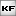 Kostnad barn och ungdomsvård, kr / inv1 4541 5891 5751 766Kostnad missbruksvård vuxna kr/inv418481346389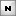 Nettokostnadsavvikelse LSS9,97%10%10,4%5,5%Nettokostnadsavvikelse IFO1,6%3,8%-5%-5%Kostnad funktionsnedsättning LSS boende kr per brukare1 305 6151 391 2021 462 4611 398 150Kostnad för personlig assistans per timma i Kungsbacka kommun i egen regi356373403419434Försäkringskassans andel av kostnadstäckningen för personlig assistans för egen regi56,8%60,81%49%47%53%Kostnad per brukare, personlig assistans LSS egen regi341Kostnad per brukare, personlig assistans SFB egen regi209NamnUtfall 2017Utfall 2018Utfall 2019Utfall 2020Utfall 2021Fördelning mellan serviceboende och gruppboende (%)24%23%26%26%26%Andel köpta platser av totala antalet verkställda beslut, LSS 9.9 (bostad med särskild service)Andel köpta platser i gruppbostad av totala antalet köpta platser, bostad med särskild serviceInvånare med insatser enligt LSS, andel (%)0,59%0,61%0,61%0,65%Antal personer som har LSS-insats verkställd den 1 okt483508851897Invånare 0-22 år med insatser enligt LSS, antal/ 10 000 inv 0-22 år88908493Antal beviljade timmar LSS & SFB567 153565 358561 626555 594Antal unika anställda per månad i snitt som jobbat hos varje brukare inom personlig assistans98677,5Antal dygn i institutionsplacering vuxen, köpta platser2 556Antal dygn i institutionsplacering barn och unga, köpta platser4 220Antal dygn i stödboende barn och unga, köpta platser4 114Antal dygn i boende missbruk, köpta platser2 705NamnUtfall 2017Utfall 2018Utfall 2019Utfall 2020Utfall 2021Ej återaktualiserade barn 0-12 år ett år efter avslutad utredning eller insats, andel %77%74%80%77%77%Ej återaktualiserade ungdomar 13-20 år ett år efter avslutad utredning eller insats, andel (%)83%65%74%75%Ej återaktualiserade vuxna med missbruksproblem eller insatser 21 + ett år efter avslutad utredning eller insats, andel %74%80%57%76%49%Antal individer som går från daglig verksamhet till annan sysselsättning/praktikAntal personer som flyttat från grupp- till servicebostadAntal personer som flyttat från servicebostad till att få boendestödAntal personer som flyttat från referensboende till eget boende2NamnBokslut 2018Bokslut 2019Bokslut 2020Bokslut 2021Andel deltid27,9%22,7%22,6%21,9%Andel kvinnor som har deltid29,3%22,6%22,7%21,8%Andel kvinnor som har heltid70,7%77,4%77,3%78,2%Andel män som har deltid20,5%23,2%22,5%22%Andel män som har heltid79,5%76,8%77,5%78,1%Anställda andel kvinnor84,7%83,7%83,3%82,6%Anställda andel män15,3%16,3%16,7%17,4%Anställda genomsnittlig sysselsättningsgrad94,3%94,8%95,1%95,6%Anställda totalt816840790759Antal medarbetare per chef18,42019,318Antal medarbetare per enhetschef13,922,922,821,2Medelålder43444545Pensionsavgångar858NamnBokslut 2018Bokslut 2019Bokslut 2020Bokslut 2021Frisknärvaro47,7%49,5%40,1%42,9%Frisknärvaro Kvinnor46,1%48,8%39,6%42,2%Frisknärvaro Män55,8%53,4%42,8%46,5%Korttidssjukfrånvaro3,6%3,6%4,8%4,4%Korttidssjukfrånvaro Kvinnor3,6%3,8%4,9%4,4%Korttidssjukfrånvaro Män3,5%3%4,6%4,6%Långtidssjukfrånvaro5,1%4,5%4,6%5,7%Långtidssjukfrånvaro Kvinnor5,7%4,6%5,1%6,1%Långtidssjukfrånvaro Män2,7%3,8%2,2%3,5%Personalomsättning20%17,8%17,4%13,5%Sjukfrånvaro Kvinnor9%8,4%10%10,5%Sjukfrånvaro Män6,3%6,8%6,8%8,1%Sjukfrånvaro Totalt8,5%8,1%9,5%10,1%Sjukfrånvaro, andel av sjukfrånvaro 60 dagar eller mer35,3%42,5%Sjukfrånvaro, anställda i åldrarna 29 år eller yngre6,6%8,6%7,2%Sjukfrånvaro, anställda i åldrarna 30-49 år7,8%9%9,1%Sjukfrånvaro, anställda i åldrarna 50 år eller äldre9,1%10,2%11,9%Sjukfrånvarodagar i snitt per anställd29,127,232,734,9Uppföljningsnivå (belopp i tkr)Bokslut 2020Budget 2021Bokslut 2021Budgetavvikelse 2021Nämnd-3 683,1-1 956-1 695261Stödfunktioner och central verksamhet-46977,1-67078-590488030Myndighet, stöd och behandling-240438,8-225323-241864-16541Bostad med särskild service-212235,8-212902-19838314519Stöd i hemmet och sysselsättning-70478,7-83344-758507494Daglig verksamhet-47153,2-49336-450624274Privat Assistans-51582,3-59139-576741465Summa-672 549,0-699 078-679 57619 502NämndPrognos delår aprilPrognos delår augustiBokslut 2021Individ  Familjeomsorg-855053519502Totalt-855053519502(Belopp i tkr)Bokslut 2020Budget 2021Bokslut 2021Avvikelse 2021Löpande årliga investeringarUtgifter-981-4 748-2 3472 401Övriga investeringarInkomsterUtgifterNetto-981-4 748-2 3472 401Tvisten avserRättslägeTvistigt belopp (tkr)Hanterat i bokslut?Inga viten eller rättstvister föreliggerVerksamhetAndel av verksamhetsvolymAndel av verksamhetsvolymKostnad för verksamhetKostnad för verksamhetBokslut 2020Bokslut 2021Bokslut 2020Bokslut 2021Personlig Assistans45 %52 %39 78943 357Ledsagning00Avlösning00